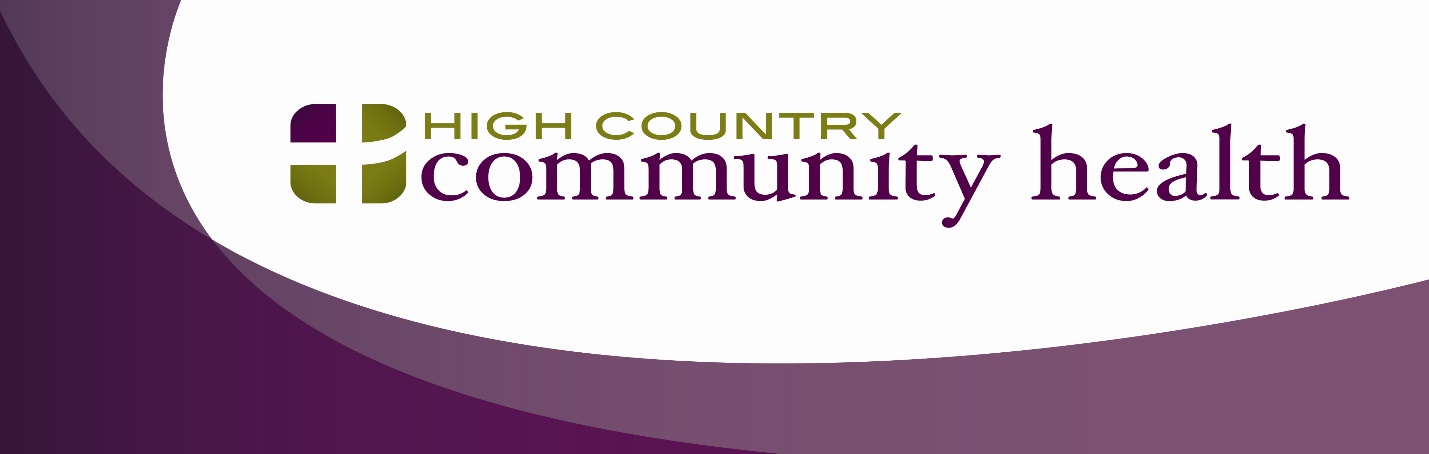 Call Center/Medical Records Representative Job Title:  Call Center RepresentativeDepartment: Clinical ServicesWe are looking for a Call Center/Medical Records Representative that will be the liaison between the clinic staff and our current and potential patients. The successful candidate will be able to accept ownership for effectively solving patient issues, complaints and inquiries; keeping patient satisfaction at the core of every decision and behavior and processing medical records request.ResponsibilitiesManage large amounts of inbound and outbound calls in a timely mannerFollow communication “scripts” when handling different topicsCommunicate directly with providers and clinic staff in order to facilitate resolutions for our patientsIdentify patients’ needs, clarify information, research every issue and provide solutions and/or alternativesBuild sustainable relationships and engage patients by taking the extra mileMeet personal/team qualitative and quantitative targetsTrack and identify barriers and issues as they ariseTriage calls when necessary to determine the best level of careProcess medical records in accordance with HIPAA guidelines and in a timely mannerOther duties as assignedRequirementsPrevious experience in a customer support role, preferredPrevious experience with processing medical records, preferredStrong phone and verbal communication skills along with active listeningPatient focus and adaptability to different personality typesAbility to multi-task, set priorities and manage time effectivelyHigh school degreeTraining Requirements: Patient Centered Medical Home OrientationCPR certificationHIPAA ComplianceOSHAOverview of Motivational Interviewing and SBIRT modelNew Employee OrientationAnnual training reviewsTrauma Informed CareCultural SensitivityCore CompetenciesCustomer Service ExcellenceQuality ImprovementOther trainings as needed to meet the needs of the organization*HCCH provides equal employment opportunities (EEO) to all employees and applicants for employment without regard to race, color, religion, sex, national origin, age, disability or genetics. In addition to federal law requirements, HCCH complies with applicable state and local laws governing nondiscrimination in employment in every location in which the company has facilities. This policy applies to all terms and conditions of employment, including recruiting, hiring, placement, promotion, termination, layoff, recall, transfer, leaves of absence, compensation and training.HCCH conducts background checks on all final candidates. Employment is contingent upon a clear background check or approval of the CEO.I have read and understand this job description and certify that I can perform all the essential functions of this job.  I have received a copy of the job description.________________________________	____________________________Employee Signature				Date________________________________	____________________________Supervisor						Date
